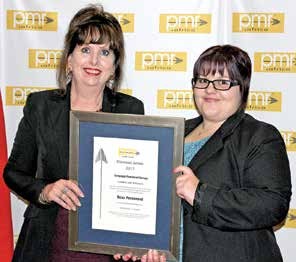 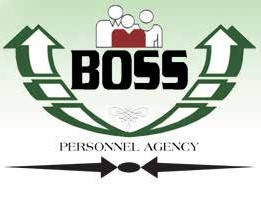 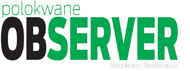 PERSONNEL9 Marmer Street, Magna ViaTel: 015 298 8539   Fax: 015 298 8210bosspers@mweb.co.zaBoss Recruitment won a Diamond Award, 1st place overall,in the category for Personnel Recruitment Agencies.